Расшифровка текста: 1764 году, марта 15 дня, на сем мест погребено тело рабы Божьей княгини Анны Михайловны Голицыной; а рождение её в 1702, июля 2 дня; а жития ей было 61 год, 8 месяцев и 12 дней.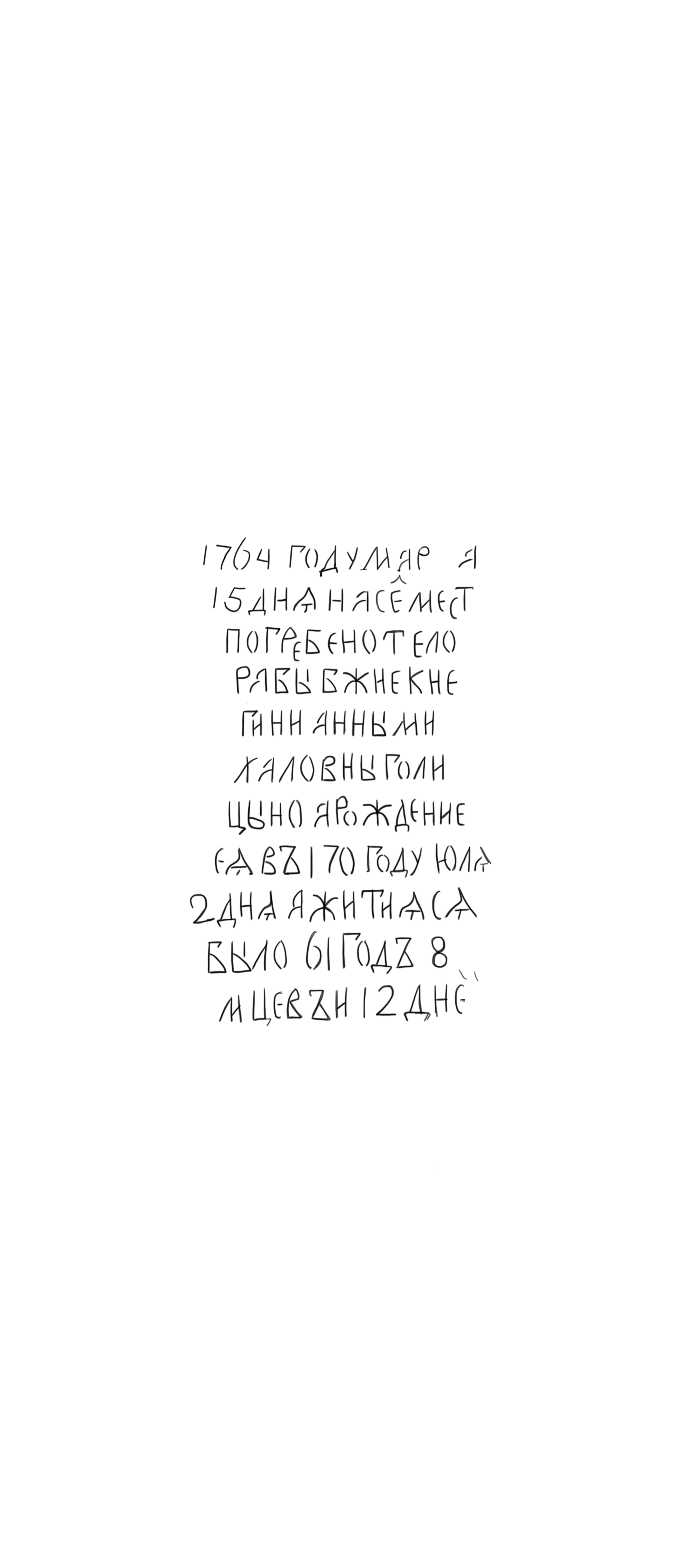 Историческая справка: княжна Анна Михайловна Голицына (урожденная Лобаново-Ростовская) воспитывалась в семье офицера лейб-гвардии Преображенского полка Михаила Яковлевича Лобанова-Ростовского и княгини Анастасии Федоровны Лобановой-Ростовской. В дальнейшем состояла в браке с Василием Алексеевичем Голицыном, капитаном флота 3 ранга в Пустозерске и родила двоих детей Михаила и Татьяну Голицыных.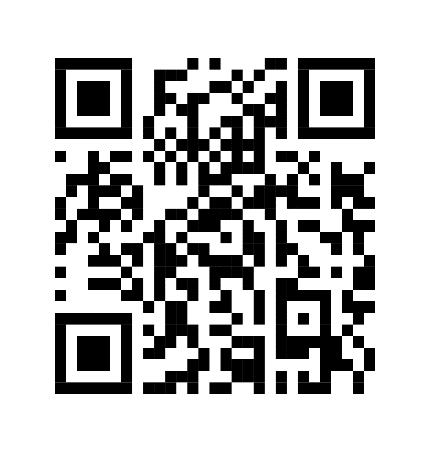 Расшифровка текста: 1758 году, декабря 7 дня, преставися раб Божий статский советник князь Сергий Борисович Голицын, а от рождения его было 71 год, и 2 месяца и 11 дней, рождение его 1688 году, сентября 25 дня, на память преставления Преподобного Сергея Чудотворца, и погребен на сем месте.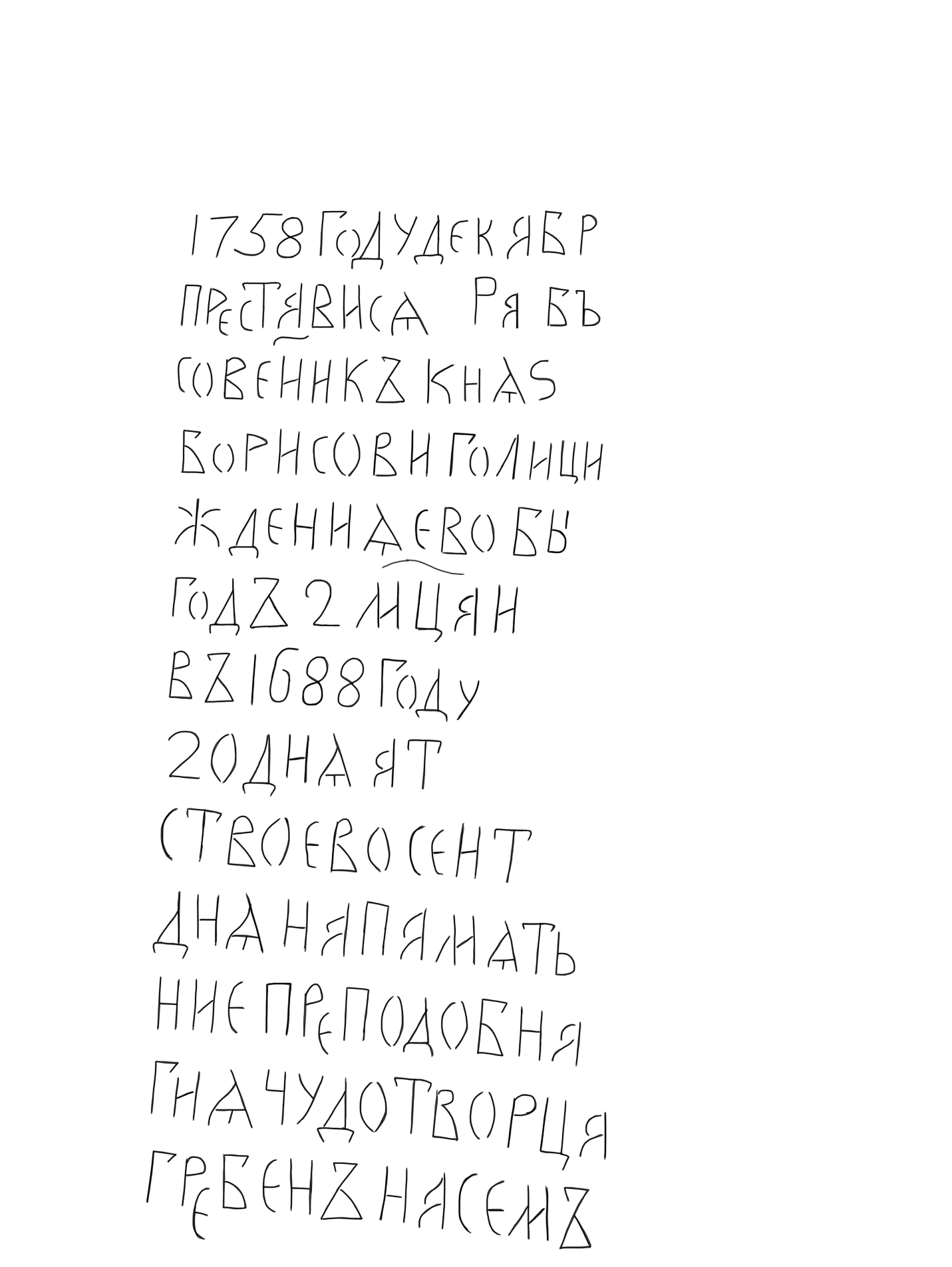 Историческая справка: Сергей Борисович Голицын- комнатный стольник, камергер-юнкер в штате Великой Княгини Натальи Алексеевны, затем стал статским советником. Дважды состоял в браке и имел 11 детей. Отец его, Борис Алексеевич Голицын, был воспитателем Петра I и последним в роду Голицыных, кто получил звание боярина. В конце жизни отец и мать Сергея Борисовича приняли монашество в монастыре Флорищева пустынь.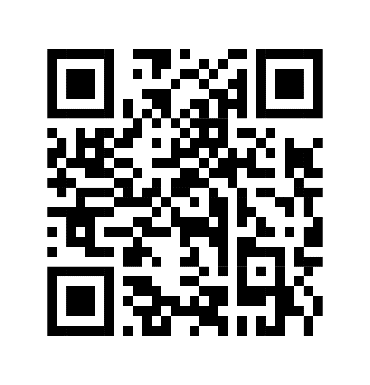 Расшифровка текста: 1763 году, апреля 1 дня. На сем мест погребен лейб-гвардии семеновского полка капитан, князь Михайло Васильевич Голицын, а житие его было 34 года, 11 месяцев, 21 день; погребен под сим камнем.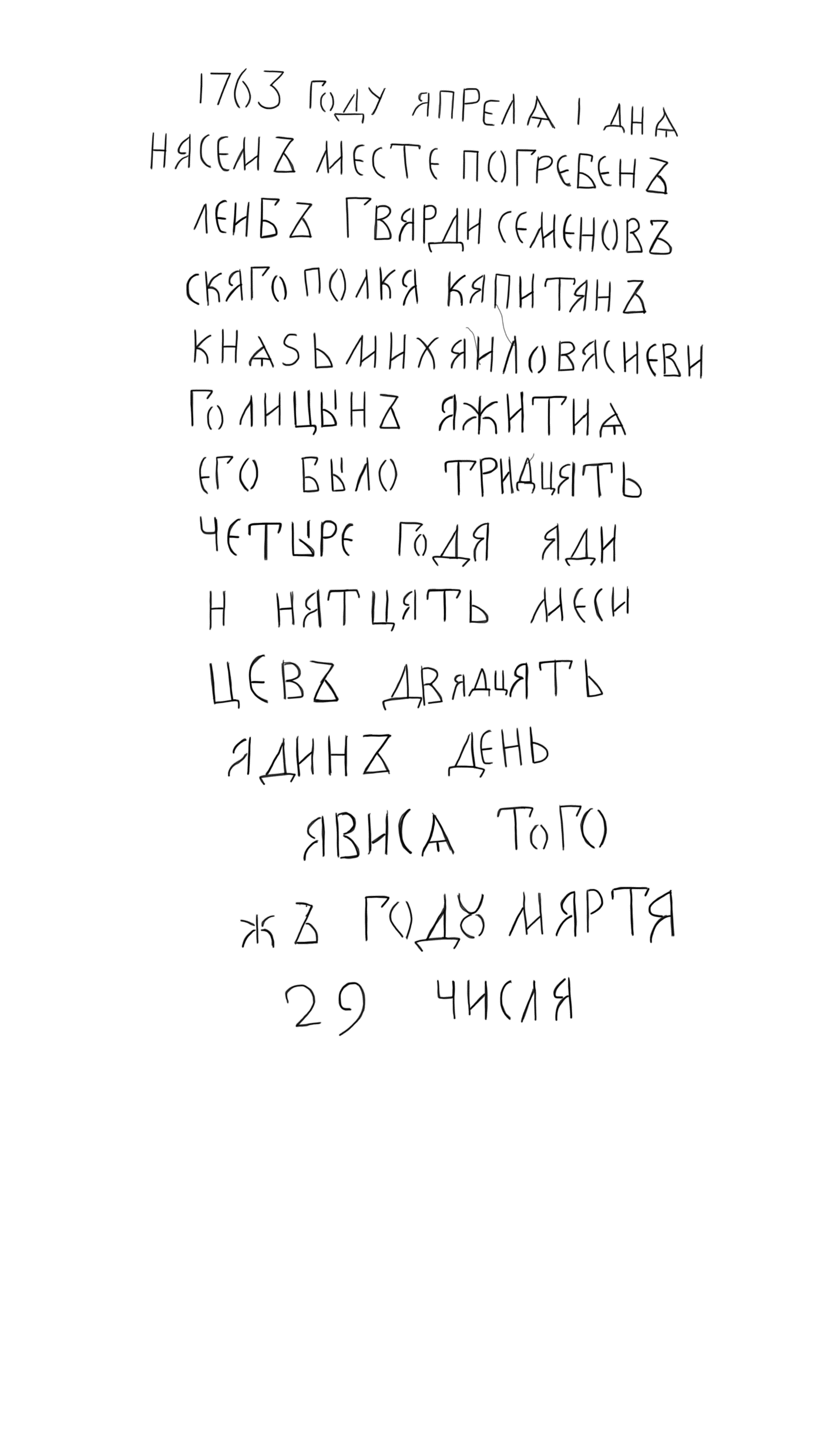 Историческая справка: Михаил Васильевич Голицын- капитан лейб-гвардии Семеновского полка. Воспитывался в семье капитана флота 3 ранга в Пустозерске Василия Алексеевича Голицына и княжны Анны Михайловны Лобановой-Ростовской (Голицыной). В дальнейшем состоял в браке с Анной Александровной Головиной (брак бездетный).  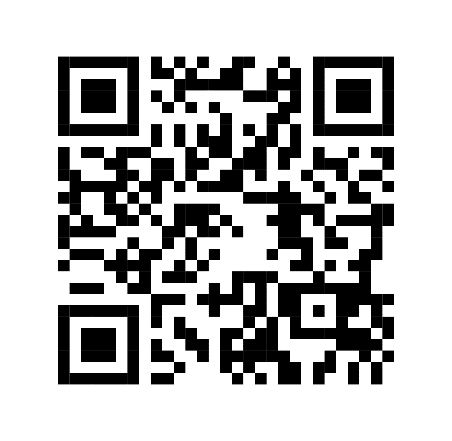 